Art History and Criticism - ShulerLesson 1:  The Power of Art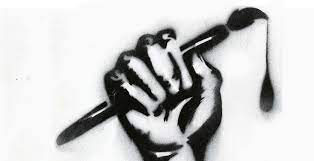 Follow the instructions below:Before we begin, I would like you to think about and answer the 2 questions below.  These questions are just “opinion” questions, so, there is no right or wrong answer – only what you think.  Write in complete sentences and explain your answer thoughtfully and thoroughly. Watch and listen to the following Power Point about the Power of Art.  Pay close attention especially to the information that is underlined!  You may want to stop and take notes because THERE IS A QUIZ ON THE INFORMATION IN THE POWER POINTS AND YOU CAN USE YOUR NOTES ON THE QUIZ!!! How neat is that?  (Link to Power Point?)After going through the Power Point on the “Power of Art” you need to write a short essay (about 2 or 3 paragraph).  You should write in complete sentences and correct any spelling or grammar errors BEFORE you submit your assignment.  Your essay should be thoughtful and to the point (do not go on and on about nothing)!  It might be helpful to make an outline of what you want to say before you begin writing so that your ideas will be organized and easy to understand. Use plenty of examples from the lesson to back up your ideas.  Here is the subject you should write about for this first lesson’s essay question:  Tell me where in your life you have felt the “power of art.”  You could talk about experiences you had as a child when you first learned to draw.  Or maybe you could tell me about an artwork you saw that really meant something to you.  Or maybe you are interested in cars and love the way a certain car looks (an artist designed that).  Just tell me about times when you have felt a connection to a visual art form (we are just concerning ourselves with the VISUAL ARTS for this class– not music, dance, or drama).Finally, take the quiz for Lesson 1.  Remember, if you took notes, you can use your notes to help you during the quiz.  You should NOT use your phone or any other materials while taking the quiz ONLY YOUR OWN NOTES!In your opinion, how is “looking at” ART different from looking at other things (like the TV or something on your phone)?  (Type your answer here.)How do you think “seeing” is different today than it was 100 or even 1000 years ago?  (Type your answer here.)(Type your essay here – at least 2 – 3 paragraphs):